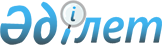 О признании утратившим силу приказ Председателя Агентства Республики Казахстан по регулированию естественных монополий от 4 августа 2006 года № 188-ОД "Об утверждении Правил утверждения нормативов численности персонала субъектов естественных монополий"Приказ Председателя Агентства Республики Казахстан по регулированию естественных монополий от 13 марта 2009 года № 93-ОД

      В соответствии с подпунктом 4) пункта 2 статьи 40 Закона Республики Казахстан "О нормативных правовых актах", ПРИКАЗЫВАЮ: 



      1. Признать утратившим силу приказ Председателя Агентства Республики Казахстан по регулированию естественных монополий от 4 августа 2006 года № 188-ОД "Об утверждении Правил утверждения нормативов численности персонала субъектов естественных монополий" (зарегистрирован в Реестре государственной регистрации нормативных правовых актов Республики Казахстан за 2006 года № 4375, опубликован в газете "Юридическая газета" от 11 октября 2006 года, № 180 ). 



      2. Департаменту административной работы Агентства Республики Казахстан по регулированию естественных монополий (Есиркепов Е.О.): 



      1) обеспечить в установленном законодательством порядке его официальное опубликование в средствах массовой информации; 



      2) довести настоящий приказ до сведения структурных подразделений и территориальных органов Агентства Республики Казахстан по регулированию естественных монополий. 



      3. Контроль за исполнением настоящего приказа возложить на заместителя Председателя Агентства Республики Казахстан по регулированию естественных монополий Смагулова К.М. 



      4. Настоящий приказ вводится в действие со дня официального опубликования.        Председатель                               Н. Алдабергенов 
					© 2012. РГП на ПХВ «Институт законодательства и правовой информации Республики Казахстан» Министерства юстиции Республики Казахстан
				